	Miejscowość, data ………………………………………………………………………………………………………..Pieczęć podmiotu udzielającego świadczenia zdrowotneInformuję, że dokonano wyboru nowego świadczeniodawcy podstawowej opieki zdrowotnej dla dziecka: i w związku z tym wyrażam świadomą zgodę i proszę o przesłanie karty szczepień do nowej placówki, adres poniżej:Oświadczam, że ja, niżej podpisany(a) jestem przedstawicielem ustawowym/opiekunem faktycznym* (w rozumieniu art. 3 ust. 1 pkt 1 ustawy z dnia 6 listopada 2008 r. o prawach pacjenta i Rzeczniku Praw Pacjenta) …………………………………………………………Data i czytelny podpis opiekuna prawnego……………………………………………………Data i czytelny podpis osoby przyjmującej oświadczenie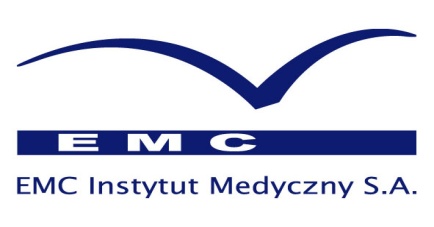 Przychodnia przy ulicy Łowieckiej we WrocławiuData wydania 13.04.2015F-013 AData wydania 13.04.2015OŚWIADCZENIE OPIEKUNA PRAWNEGO O ZŁOŻENIU DEKLARACJI DZIECKA DO NOWEGO ŚWIADCZENIODAWCY POZNr wydania 1Imię, nazwisko dzieckaData urodzeniaPESELNazwa placówkiUlica, numerKod pocztowy, miejscowość